Thank you so much for all the chocolate tombola donations today. Our little elves have been sorting and organising ready for next week and they are now being left in quarantine to keep us all safe. 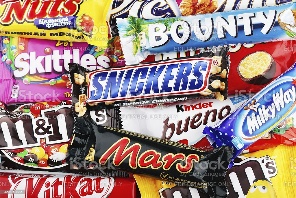 Each class will have the chance to take part in their own chocolate tombola next Friday, if you would like your child to take part please either transfer the money or if you prefer they can bring their £1 into school on Friday 11th December.  Please bring any cash in an envelope marked FOL with your child’s name and class.  Additional donations to the Friends of Langley are very welcome in cash or online. Bank details to transfer are:·         Account Name: Langley School Fundraising·         Sort Code: 206209·         Account Number: 60598283·         Reference: Childs name and class.Thank you again for all your support,Friends of Langley